ГАННІВСЬКА  ЗАГАЛЬНООСВІТНЯ  ШКОЛА І-ІІІ СТУПЕНІВПЕТРІВСЬКОЇ СЕЛЕЩНОЇ РАДИ  ОЛЕКСАНДРІЙСЬКОГО РАЙОНУ КІРОВОГРАДСЬКОЇ ОБЛАСТІНАКАЗвід 27 серпня  2021 року                                                                                               № 112с. ГаннівкаПро перевірку підготовкизакладів освіти до роботиу 2021/2022 навчальному роціВідповідно до річного плану роботи та з метою забезпечення якісної підготовки до нового навчального року НАКАЗУЮ:1. Заступнику директора з навчально-виховної роботи Ганнівської загальноосвітньої школи І-ІІІ ступенів РОБОТІ Н.А,, заступнику завідувача з навчально-виховної роботи Володимирівської загальноосвітньої школи І-ІІ ступенів, філії Ганнівської загальноосвітньої школи І-ІІІ ступенів ПОГОРЄЛІЙ Т.М., заступнику завідувача з навчально-виховної роботи Іскрівської загальноосвітньої школи І-ІІІ ступенів, філії Ганнівської загальноосвітньої школи І-ІІІ ступенів БОНДАРЄВІЙ Н.П. забезпечити:1) створення у підпорядкованих закладах освіти робочої комісії з визначення готовності навчальних кабінетів та майстерень, спортзалів, ігрових та спортивних майданчиків, інших приміщень навчального закладу до безпечної роботи у 2021/2022 навчальному році та скласти акти-дозволи на введення в експлуатацію, включивши, за домовленістю, до їхнього складу представників місцевих органів державного нагляду за пожежною та техногенною безпекою, праці, Держпродспоживслужби, профспілкової організації або уповноваженого від трудового колективу закладу;	2) організацію випробування навчального спортивного обладнання, розміщеного у спортивних залах та майданчиках, з наступним складанням відповідних актів;	3) контроль за веденням відповідної документації з охорони праці згідно з додатком.4) контроль за складанням паспортів навчальних кабінетів (лабораторій) закладу освіти.2. Контроль за виконанням даного наказу покласти на заступника директора з навчально-виховної роботи Ганнівської загальноосвітньої школи І-ІІІ ступенів СОЛОМКУ Т.В., завідувача Володимирівської загальноосвітньої школи І-ІІ ступенів, філії Ганнівської загальноосвітньої школи І-ІІІ ступенів МІЩЕНКО М. І., на завідувача Іскрівської загальноосвітньої школи І-ІІІ ступенів, філії Ганнівської загальноосвітньої школи І-ІІІ ступенів ЯНИШИНА В.М. Директор школи                                                                                          О.КанівецьЗ наказом ознайомлені:                                                                               Н.РоботаТ.СоломкаВ.ЯнишинМ.МіщенкоН.БондарєваТ.Погорєла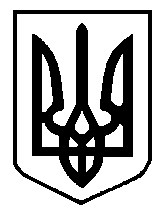 